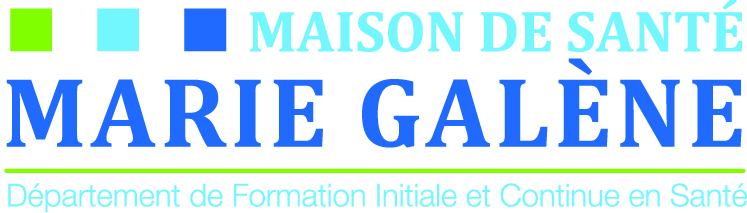 BULLETIN D’INSCRIPTION FORMATIONA retourner par mail à  defis@mariegalene.orgOu par Fax au : 05 56 08 32 09Ou DEFIS - Maison de santé Marie Galène – 30, rue Kléber – 33200 BordeauxIntitulé du stage : Date(s) :Lieu :Coût du stage                                                                                                                      €/personneLes coordonnées de l’établissement :Nom de l’établissement :Adresse :Téléphone :                                                                                                  Fax :Mail de l’établissement :Nom du responsable Formation :Mail du responsable Formation :Les stagiaires :Règlement :Par chèque bancaire à l’ordre de DEFIS Par virement bancaire (RIB sur demande)Conditions générales des prestations de formationEn signant ce bulletin d’inscription, j’accepte les conditions de prestations de formation dont j’ai pris connaissance, telles qu’elles sont définies dans la plaquette. Ces conditions sont aussi disponibles sur simple demande auprès de la Direction de la formation de DEFIS ou sur son site internet : www.mariegalene.orgNomPrénomAdresse mailFonction